Szczęść Boże,Moi drodzy witam Was serdecznie w kolejnym tygodniu. W poniedziałek 18.05.2020r. jest 100 rocznica urodzin Jana Pawła II – największego z Polaków. Obejrzyj i posłuchaj jakie życie miał Karol Wojtyłahttps://www.youtube.com/watch?v=r57XFHhdorg –życie PapieżaTeraz posłuchaj:https://www.youtube.com/watch?v=NWHUzXaZuwE- Do zobaczenia od dzieciństwa i piosenkaMiał wielkie poczucie humoru:https://www.youtube.com/watch?v=2luPuThCeSY – Ja bym z takim Papieżem nie wytrzymałTę piosenkę najbardziej lubił:https://www.youtube.com/watch?v=YNr30U-C-l0 – barkaTen Papież był dla wszystkich:https://www.youtube.com/watch?v=P498ZWdGIjU – Papież dla wszystkichA tak rozmawiał ze swoimi ziomkami z Wadowic:https://www.youtube.com/watch?v=XA2XZZEDAwY – dialog z wadowiczanamiTeraz posłuchaj piosenki:https://www.youtube.com/watch?v=mCUFL05rS5w – Moje miasto WadowiceUwielbiał chodzić na wędrówki:https://www.youtube.com/watch?v=VWw81JxOgPk- chodził na wędrówkiTak Go wspominali inni:https://www.youtube.com/watch?v=SUCoMerFfaQ wspomnienia mówioneA tak umierał święty człowiek:https://www.youtube.com/watch?v=GBGhmd_0UVA – śmierć Papieża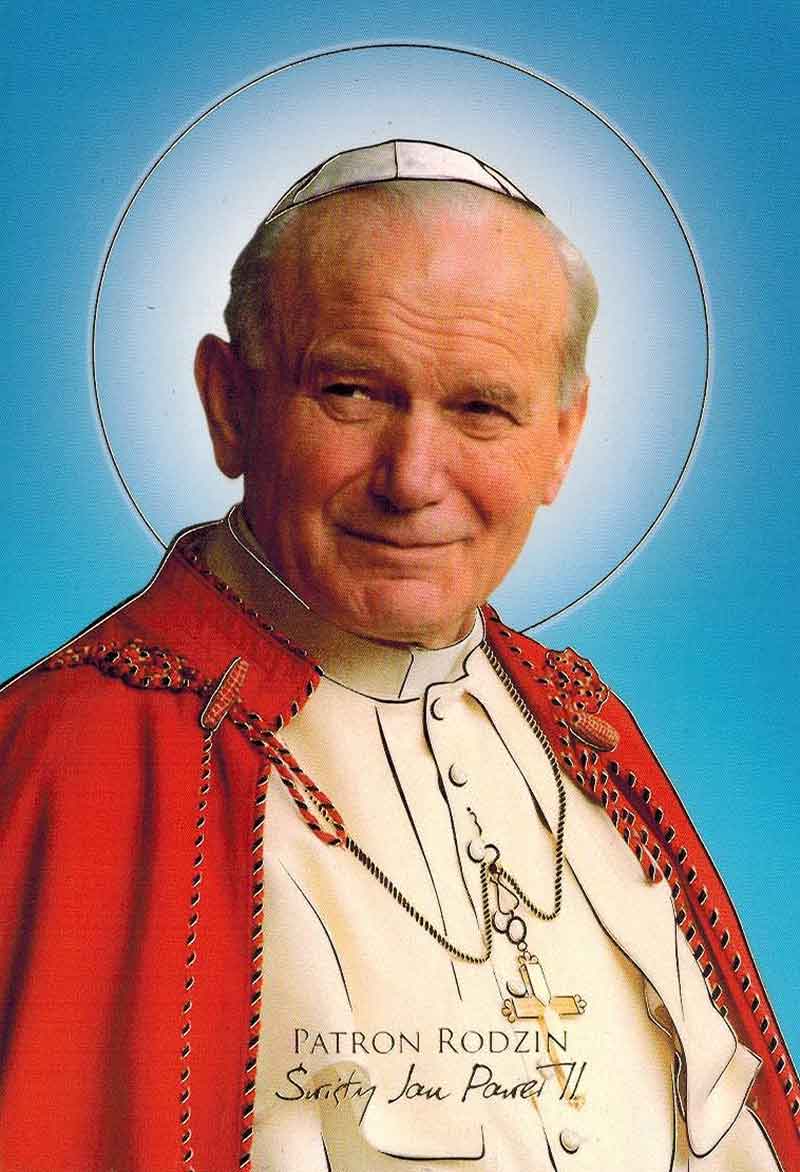 